Intresseanmälan Myndighetsgemensamt teamIntresseanmälan skickas per post till Anna Lena Bäckvall Hallin, Samordningsförbundet Västerås, Västerås stad, 72187 VästeråsKontaktuppgifter: 
Teamledare Anna Lena (anna-lena.backvall.hallin@vasteras.se), tel 021-39 02 84
Arbetsförmedlingen Anna (anna.lindgren@arbetsformedlingen.se), tel 010-486 06 14
Försäkringskassan Christina (kicki.linder@forsakringskassan.se), 010-119 21 89
Region Västmanland Sandra (sandra.medina@regionvastmanland.se), 021-17 56 33
Västerås stad (vakant)
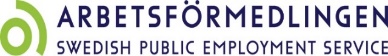 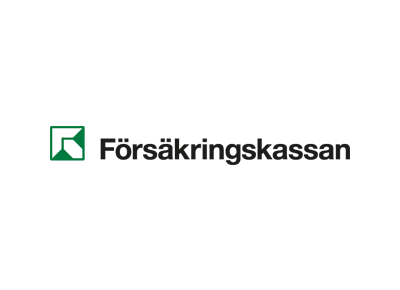 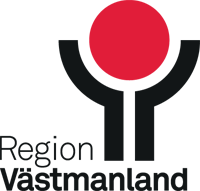 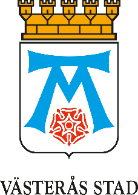 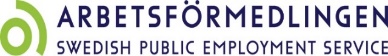 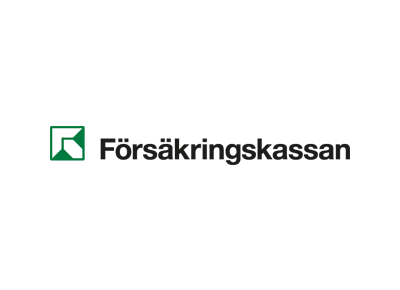 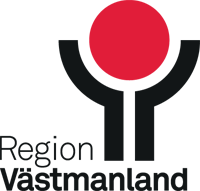 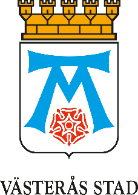 Anledning till intresseanmälan (frivilligt): Anledning till intresseanmälan (frivilligt): Anledning till intresseanmälan (frivilligt): Aktuella kontakter med kontaktuppgifter:Aktuella kontakter med kontaktuppgifter:Aktuella kontakter med kontaktuppgifter:Arbetsförmedlingen:Försäkringskassan:Hälso- och sjukvården:Västerås stad:Annan:Försörjning:Övrigt att tillägga:Övrigt att tillägga:Övrigt att tillägga:Anmälan har fyllts i gemensamt av individ och ansvarig handläggare.Anmälan har fyllts i gemensamt av individ och ansvarig handläggare.Ort och datum:Handläggares namn:Handläggares e-post:Handläggares telefon: 